Supplementary InformationTable S1. Apparent dissociation constants for NSAI compounds. Kd values were calculated from the data in Figure S1.Figure S1. Evaluation of the equilibrium of NSAI compounds binding to TTR. Ligand binding was measured as described previously [43] by the displacement of the fluorescent probe ANS. WT (panel A) or L55P (panel B) TTR at 1 μM was incubated and equilibrated with ANS at 2 μM, increasing concentrations of compounds (LUM, squares; IND, diamonds and SUL, triangles) were added to the samples and the change in ANS fluorescence was measured. Ligand binding resulted in ANS displacement from thyroxine channels with a concomitant decrease in fluorescence emission. The apparent Kd was calculated by using a one-site saturation function as previously described [43]. 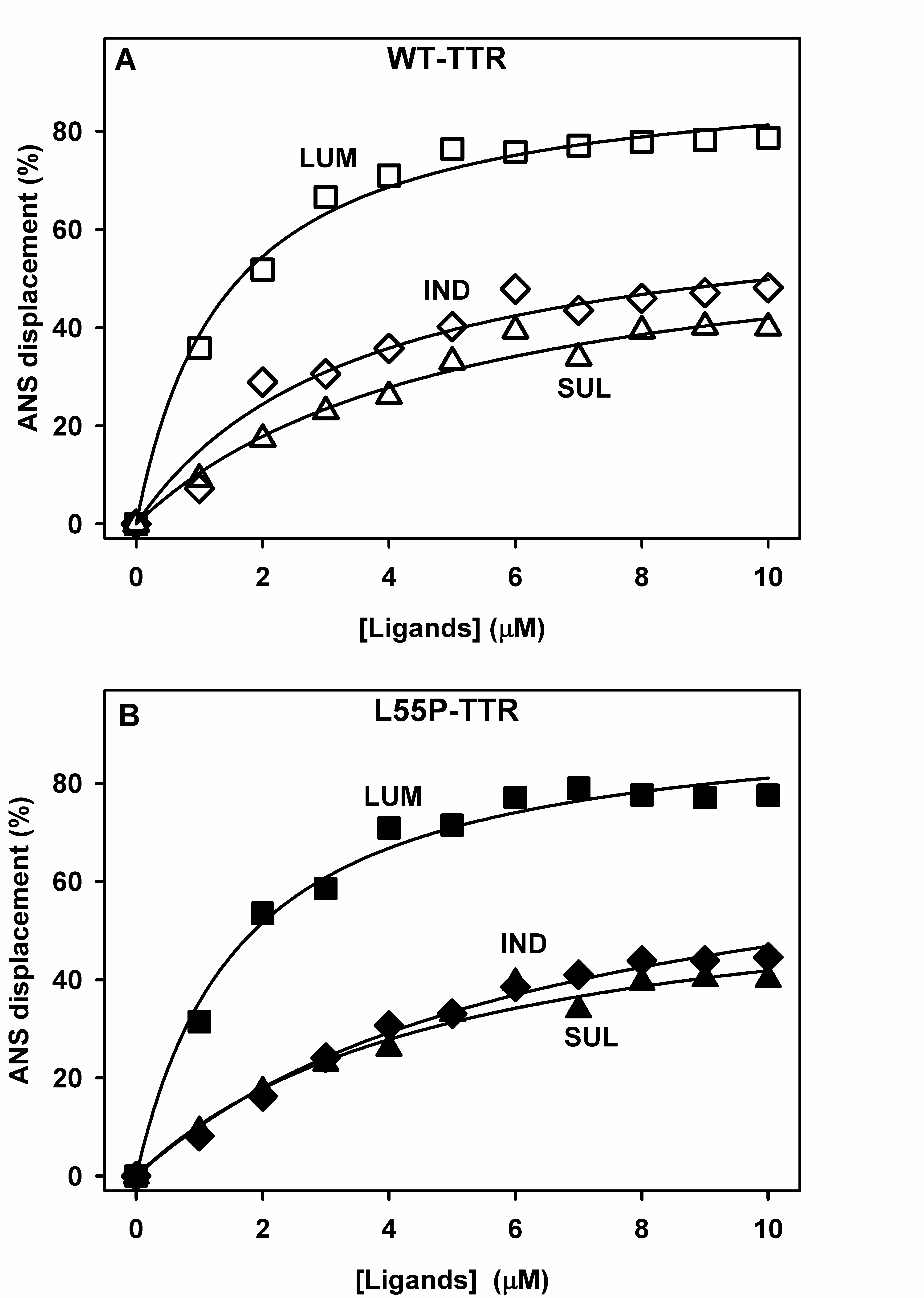 Table S2. Data collection and refinement statistics for the apo and complexed forms of the WT-TTR.Number in parentheses indicate the highest resolution shell. Rfree calculated for ≥5% randomly chosen reflections that were excluded from the refinements.NSAI compound WTL55PLUM1.4 ± 0.2 µM1.7 ± 0.2 µMIND3.5 ± 0.9 µM6.7 ± 0.9 µMSUL5.1 ± 1.1 µM5.1 ± 1.1 µMPDB entry3W3B4IKL4IKJ4IKK4IKI4IK74IIZ4IK6LigandapoSulindacSulindacSulindacIndomethacinIndomethacinLumiracoxibLumiracoxibRadiation sourceSynchrotronCuKαSynchrotronSynchrotronCuKαSynchrotronSynchrotronSynchrotronSpace groupP21212P21212P21212P21212P21212P21212P21212P21212Resolution range, Å21.8–1.90 
(1.95–1.90)42.8–1.90 
(1.95–1.90)63.9–2.1 
(2.16–2.10)19.8–2.1 
(1.95–1.90)63.5–2.00 
(2.05–2.00)21.8–2.10 
(2.15–2.10)21.7–2.10 
(2.15–2.10)21.7–2.00 
(2.05–2.00)Unit cell dimension, Å42.4, 83.5, 63.543.1, 85.5, 64.142.4, 83.5, 63.941.5, 83.1, 63743.1, 86.1, 63.542.0, 83.6, 63.041.9, 83.0, 63.041.9, 83.2, 62.8Monomers/asymmetric unit2222225.62Multiplicity3.2 (3.1)6.7 (6.7)3.0 (2.9)3.0 (2.9)6.5 (6.4)3.4 (3.4)3.2 (3.2)3.3 (3.3)Completeness, %97.0 (97.0)100 (100)95.9 (95.9)95.9 (95.9)99.4 (99.4)99.9 (99.9)99.8 (99.8)99.8 (99.8)I/σ (I)19.9 (3.2)19.1 (3.4)12.0 (4.4)12.0 (4.4)20.4 (4.3)12.0 (3.0)20.6 (4.0)18.7 (3.1)Rmerge, %5.7 (25.4)7.4 (54.0)7.7 (23.1)7.7 (23.1)7.1 (41.0)8.5 (37.7)5.6 (26.0)6.0 (32.8)Structure refinementNo. of reflections used in refinement16,837 (1,163)18,338 (1,333)12,405 (938)16,572 (1,162)15,62212,850 (901)12,65414,611 (1,056)No. of reflections used for Rfree909 (71)990 (76)777 (55)1,043 (59)830 (67)667 (45)658 (44)766 (47)Rwork/Rfree, %17.9 (25.6)/23.5 (34.4)20.4 (29.2)/24.4 (29.2)19.8 (22.2)/25.7 (22.3)19.9 (27.9)/24.9 (33.4)17.1 (31.9)/23.5 (31.9)20.2 (24.4)/24.4 (27.8)17.2 (16.0)/23.9 (20.7)19.2 (23.2)/23.8 (28.5)B factor, ÅWilson23.523.724.623.724.129.231.430.1Overall28.823.124.125.524.927.731.232.1Protein--------Ligand--------Water--------Ramachandran outliers0/2311/2311/2311/2310/2310/2310/2310/231Rmsd bond length, Å0.0190.0100.0110.0110.0190.0080.0170.009Rmsd bond angles, °2.031.361.501.492.131.372.131.46